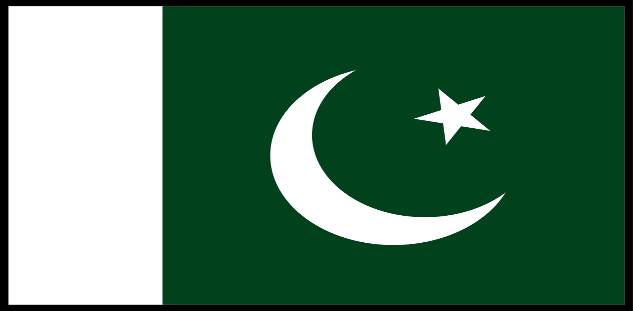 Position paperCommittee: General AssemblyAgenda: Taking action on climate change through sustainable development efforts and encouraging investments in green technologyCountry: PakistanClimate change is one of the most pressing challenges of our time, posing significant threats to ecosystems, economies, and human societies worldwide. Pakistan, as a developing country with a diverse landscape ranging from coastal areas to mountainous regions, is particularly vulnerable to the impacts of climate change. This position paper aims to outline Pakistan's stance on climate change, its efforts to mitigate its effects, and its vision for global cooperation in addressing this critical issue.Pakistan is already experiencing the adverse effects of climate change, including rising temperatures, erratic weather patterns, melting glaciers, sea-level rise, and increased frequency of extreme weather events such as floods, droughts, and heatwaves. These impacts pose significant challenges to Pakistan's agriculture, water resources, public health, infrastructure, and overall socio-economic development.. 2022 will be remembered as a critical, trying year for Pakistan, with growing macroeconomic and fiscal concerns, a cost of living crisis impacting the most vulnerable, and cataclysmic floods whose threats were multiplied by climate change. Taken together, and with the country still recovering from the COVID-19 pandemic, Pakistan faced a multidimensional crisis that risked rolling back hard-won development gains.Despite facing numerous socio-economic challenges, Pakistan has taken proactive steps to address climate change and promote sustainable developed. Pakistan has formulated a National Climate Change Policy to mainstream climate change considerations into its development planning and decision-making process. Pakistan is investing in renewable energy projects, including solar, wind, and hydropower, to reduce its reliance on fossil fuels and mitigate greenhouse gas emissions. Pakistan is undertaking afforestation and reforestation initiatives to enhance carbon sequestration, conserve biodiversity, and mitigate the impacts of deforestation and land degradation. Pakistan is implementing measures to improve water resource management, including water conservation, efficiency, and the construction of water reservoirs to address water scarcity and enhance resilience to climate variability. Pakistan is developing and implementing climate adaptation strategies in sectors such as agriculture, water management, disaster risk reduction, and public health to enhance resilience and reduce vulnerability to climate change impacts.In conclusion, Pakistan recognizes the urgency of addressing climate change and is committed to playing its part in the global efforts to mitigate its impacts and build climate resilience. Pakistan calls for solidarity, cooperation, and shared responsibility among nations to tackle this existential threat and safeguard the planet for present and future generations. By taking proactive measures, promoting sustainable development, and advocating for global cooperation, Pakistan aims to contribute to the collective endeavor of combating climate change and achieving a sustainable and prosperous future for all.